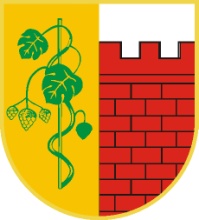 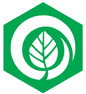 ZP/27-13/1/3/12013                                                                                Witnica, 21 maja 2013rUczestnicy postępowania o udzielenie zamówieniaDotyczy:  przetargu nieograniczonego : „Odbiór odpadów komunalnych z nieruchomości zamieszkałych na terenie Gminy Witnica od 1 lipca  2013 do 30 czerwca 2015 r”.ODPOWIEDŹ NA ZAPYTANIE DO SIWZ Zamawiający działając na podstawie art. 38 ust. 1 i 2 ustawy z dnia 29 stycznia 2004 r. Prawo zamówień publicznych (tekst jedn. Dz. U. z 2010 r. Nr 113 poz. 759 ze. zm.), odpowiada na pytania, jakie wpłynęły od wykonawcy w dniu 21 maja 2013 roku, w stosunku do treści Ogłoszenia o zamówieniu oraz treści Specyfikacji Istotnych Warunków Zamówienia w przedmiotowym postępowaniu przetargowym.PISMO 1PYTANIE 1Zamawiający odpowiada, iż zakres przedmiotu zamówienia stanowi wyłącznie odbiór odpadów komunalnych bez ich zagospodarowania, a jednocześnie Zamawiający każe wykonawcom uwzględnić w cenie oferty opłatę pobieraną przez RIPOK. Skoro Wykonawca ma niewykonywać usług zagospodarowania odpadów to nie może wliczyć do oferty za zagospodarowanie odpadów którą pobiera RIPOK. Jeżeli, jak stwierdzono w odpowiedzi, przedmiotem zamówienia jest tylko odbiór odpadów komunalnych, to opłaty do RIPOK za zagospodarowanie odpadów powinna uiszczać bezpośrednio gmina Witnica. Wszystkie znane nam SIWZ dot. odpadów komunalnych opisują podobnie przedmiot zamówienia w jego szczególnym opisie z tą różnicą, że w nazwie zamówienia publicznego widnieje zapis „ odbiór i zagospodarowanie odpadów”. To właśnie każdy Wykonawca wykonuje usługę zagospodarowania odpadami odbierając je z ich miejsca wytworzenia i transportując do właściwego RIPOK zgodnie z Planem Gospodarki Odpadami Województwa Lubuskiego.Przypominamy w tym względzie art. 6d ust.1 ustawy o utrzymaniu czystości i porządku w gminach który brzmi „ Wójt burmistrz lub Prezydent miasta jest obowiązany zorganizować przetarg na odbieranie odpadów komunalnych od właścicieli nieruchomości, o których mowa w art. 6c, albo przetarg na odbieranie i zagospodarowanie tych odpadów.ODPOWIEDŹ:Zamawiający informuję, że zakresem przedmiotu zamówienia jest wyłącznie odbiór odpadów komunalnych bez zagospodarowania, dlatego zostało wskazane przez Zamawiającego miejsce przekazywania odpadów. Jednakże  Wykonawca winien w cenie oferty uwzględnić opłatę za zagospodarowanie odpadów, a następnie, w trakcie realizacji przedmiotu zamówienia, dokonywać obciążenia za te odpady na Gminę Witnica,. PYTANIE 2W odpowiedzi na pytanie 2 Zamawiający nie ustosunkował się właściwie do naszego pytania. Zapewniamy, że Wykonawca zna ogólne określenie cen jednostkowych występujących w obrębie gospodarczym. Prosimy jednak o wyjaśnienie co znaczy określenie „cena jednostkowa w zakresie zbiórki wraz z zagospodarowaniem odpadów selektywnie zebranych z terenu gminy wynosi” oraz „cena jednostkowa w zakresie zbiórki wraz z zagospodarowaniem odpadów nie selektywnie zebranych z terenu gminy wynosi” zamieszczone na stronie 32 pod tabelą w załączniku nr 3 do SIWZ. Czy jest to w przypadku odpadów selektywnie zebranych suma cen brutto z liczby porządkowej 1,2 ,3 i 4 podzielona  w przypadku odpadów zmieszanych suma brutto umieszczona w pozycji 1 tabeli (pomniejszona o koszty zbiórki i transportu odpadów segregowanych) podzielona przez 24?Czy też cena jednostkowa odpadów selektywnie zebranych, jest to suma wartości brutto z pozycji 1,2, 3 i 4 tabeli podzielona przez zakładaną wagę wszystkich tych odpadów, czyli cena jednostkowa za 1Mg?Czy cena jednostkowa za odpady zmieszane to cena brutto pozycji 1 tabeli (pomniejszona o koszty odbioru i zagospodarowania odpadów segregowanych) podzielona przez zakładaną wagę odpadów zmieszanych, czyli cena jednostkowa za 1 Mg.ODPOWIEDŹ:Zamawiający wyjaśnia, że Wykonawca ma podać cenę za całość przedmiotu zamówienia zgodnie z Formularze Ofertowym . Zapis jaki Zamawiający zamieścił pod tabelą dotyczący ceny jednostkowej tylko i wyłącznie w zakresie ceny jednostkowej jaka zostanie podana przez Wykonawcę przypadająca na jednego mieszkańca gminy Witnica na miesiąc. Wykonawca powinien podać ceny jednostkowe poprzez „rozbicie” wartości brutto podanej przez Wykonawcę w wierszu „… miesięczna wartość zamówienia wartość razem/24 miesiące) „ tabeli na odpady zebrane selektywnie oraz odpady zmieszane , a następnie podzielenie otrzymanych wartości przez szacowaną liczbę mieszkańców podaną w SIWZ w charakterystyce gminy.PISMO 2.PYTANIEW związku z udzielaniem odpowiedzi przez Zamawiającego w dniu 20 maja 2013 roku na pytanie nr 2 dotyczące ceny jednostkowej w Załączniku nr 3, wnosimy o jasne określenie jednostki miary, z uwagi na fakt, iż odpowiedź Zamawiającego jest nieprecyzyjna i może budzić zarzuty oferentów przy otwarciu oferty, w momencie gdy oferenci podadzą różne jednostki miary.Wnoszę o uściślenie jednostek miary w tabeli z Załącznika nr 3 w pozycjach od 1 do 3 włącznie, np. Mg lub m 3 .ODPOWIEDŹ:Zamawiający informuje, że w tabeli znajdującej się w Formularzu Ofertowym, w wierszach oznaczonych jako 1, 2, 3, 4, należy podać ceny netto oraz brutto jako ceny za całość zamówienia (za okres 24 miesięcy) – ceny ryczałtowe. W wierszu oznaczonym jako „Razem” należy podać wartość wynikającą z sumy wierszy 1-4. W wierszu „miesięczna wartość zamówienia wartość razem/24 miesiące), należy podać wartość miesięczną, wynikającą z podzielenia kwot z wiersza „Razem” przez 24 miesiące. Natomiast zapis jaki Zamawiający zamieścił pod tabelą dotyczący ceny jednostkowej dotyczy tylko i wyłącznie cen jednostkowych jakie zostaną podane przez Wykonawcę przypadające na jednego mieszkańca gminy Witnica na miesiąc. Wykonawca poda ceny jednostkowe poprzez rozbicie wartości brutto, podanej przez niego w tabeli, wiersz „miesięczna wartość zamówienia(wartość razem/24 miesiące)”, na odpady zebrane selektywnie oraz odpady zmieszane, a następie podzielenie otrzymanych wartości przez liczbę mieszkańców podaną w SIWZ, „Charakterystyka Gminy”. Zapis pod tabelą ma stanowić jedynie określenie pomocnicze dla Zamawiającego.Prosimy o potwierdzenie w dniu dzisiejszym odbioru czytelnego niniejszego pisma faksem na numer telefonu:+48 95 7515218 lub e-mailem na adres: wrg@witnica.pl . W razie braku wyraźnego potwierdzenia z Państwa strony w postępowaniu dowodowym zamawiający przedłoży dowód nadania faksu lub pisma przesłanego pocztą elektroniczną